Voorbeeld voor de website: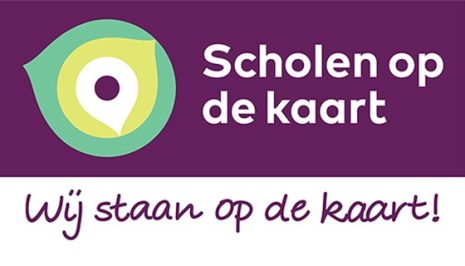 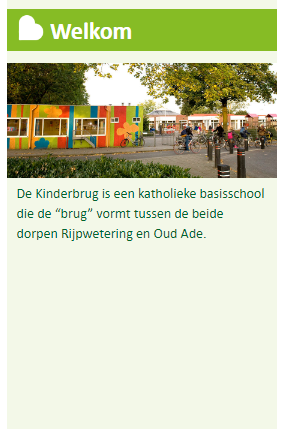 Logo Scholen op de kaart: